Про внесення змін до рішення Боярської міської ради від 30 березня 2017 №28/854 «Про впровадження державної регуляторної політики у сфері господарської діяльності в м. Боярка»Відповідно до вимог статті 25 Закону України «Про місцеве самоврядування в Україні», статті 7 Закону України «Про засади державної регуляторної політики у сфері господарської діяльності», -БОЯРСЬКА МІСЬКА РАДАВИРІШИЛА:Внести зміни до додатку 1 затвердженого рішенням Боярської міської ради від 30 березня 2017 №28/854 «Про впровадження державної регуляторної політики у сфері господарської діяльності в м. Боярка», а саме:вивести зі складу комісії Лєзніка Дениса Михайловича – секретаря комісії з впровадження державної регуляторної політики у сфері господарської діяльностіввести до складу комісії та призначити секретарем постійної комісії з впровадження державної регуляторної політики у сфері господарської діяльності Маруженко Лесю Володимирівну  - начальника юридичного відділу виконавчого комітету Боярської міської ради. Контроль за виконання даного рішення покласти на першого заступника міського голови В.В. Шульгу.МІСЬКИЙ ГОЛОВА							О.О. ЗАРУБІНЗгідно з оригіналом:Секретар ради                                                                            О.Г. Скринник Про внесення змін до рішення Боярської міської ради від 30 березня 2017 №28/854 «Про впровадження державної регуляторної політики у сфері господарської діяльності в м. Боярка»Відповідно до вимог статті 25 Закону України «Про місцеве самоврядування в Україні», статті 7 Закону України «Про засади державної регуляторної політики у сфері господарської діяльності», -БОЯРСЬКА МІСЬКА РАДАВИРІШИЛА:Внести зміни до додатку 1 затвердженого рішенням Боярської міської ради від 30 березня 2017 №28/854 «Про впровадження державної регуляторної політики у сфері господарської діяльності в м. Боярка», а саме:вивести зі складу комісії Лєзніка Дениса Михайловича – секретаря комісії з впровадження державної регуляторної політики у сфері господарської діяльностіввести до складу комісії та призначити секретарем постійної комісії з впровадження державної регуляторної політики у сфері господарської діяльності Маруженко Лесю Володимирівну  - начальника юридичного відділу виконавчого комітету Боярської міської ради. Контроль за виконання даного рішення покласти на першого заступника міського голови В.В. Шульгу.МІСЬКИЙ ГОЛОВА							О.О. ЗАРУБІНПідготував:Головний спеціаліст                                                                      Пилипчук Г.С. Погоджено:Заступник міського голови                                                           Шульга В.В.юридичного відділу                                                                       Маруженко Л.В.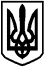      БОЯРСЬКА МІСЬКА РАДА                VІІ СКЛИКАННЯ             Чергова 53 сесіяРІШЕННЯ № 53/1801від 21 грудня 2018 року                                                     м. Боярка     БОЯРСЬКА МІСЬКА РАДА                VІІ СКЛИКАННЯ             Чергова 53 сесіяРІШЕННЯ № 53/1801від 21 грудня 2018 року                                                     м. Боярка